چون حضرة مسيح در بيست قرن پيش ظاهر شد با وجود آنکه…حضرت عبدالبهاءOriginal English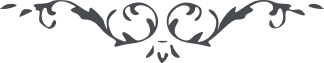 ٢٠
چون حضرة مسيح در بيست قرن پيش ظاهر شد با وجود آنکه يهود در نهايت انتظار ظهور آنحضرت بودند و هر روز دعا ميکردند که خدايا ظهور مسيح را تعجيل نما و گريه ميکردند لکن بعد از طلوع آن شمس حقيقت انکار کردند و بنهايت عداوت بر خواستند و عاقبت آن روح الهی و کلمة اللّه را بصليب زدند و نام شريفش را بعل زبول استغفر اللّه يعنی شيطان نهادند چنانکه نصّ انجيل است و سبب اين بود که ميگفتند که ظهور مسيح بنصّ واضح تورات مشروط بعلاماتی و تا اين علامات ظاهر نشود هر کس ادّعای مسيحی کند کاذبست. و آن علامات اينست که آن مسيح بايد از محلّی غير معلوم بيايد و ما خانه او را در ناصره جميع ميدانيم و آيا از ناصره شخص صالحی ظاهرخواهد شد علامت ثانی اينست که عصای او بايد از حديد باشد يعنی با شمشير بايد چوپانی کند حال اين مسيح عصای چوبی نيز در دست ندارد و من جمله شروط و علامت اينست که بايد بر سرير داود بنشيند سلطنت داودی تشکيل نمايد حال سرير داود سهل است حتّی حصير ندارد و من جمله شروط ترويج جميع احکام توراتست حال بکلّی احکام تورات را نسخ کرده حتّی سبت را شکسته و حال آنکه نصّ توراتست که اگر نفسی ادّعای نبوّت کند و معجزات نيز ظاهر کند و سبت را بشکند او را بکشيد و من جمله شروط اينست که در زمان سلطنت او عدالت بدرجه ئی رسد که عدل و حق از عالم انسان بعالم حيوان سرايت نمايد مار و موش با هم در يک حفره مأوی نمايد و باز و کبک در يک آشيانه لانه کند و شير و آهو در يک چراگاه بچرند و گرگ و ميش از يک چشمه بنوشند حال ظلم و عدوان در زمان او بدرجه ئی رسيده که خود او را بصليب زنند و از جمله شروط اينست که در زمان مسيح بايد يهود سر فراز گردند و غالب بر جميع امم عالم شوند حال يهود در کمال ذلّت اسير و ذليل دولت رومانند پس چگونه اين مسيح موعود توراتست. چنين اعتراض بر آن شمس حقيقت مينمودند و حال آنکه آن روح الهی موعود تورات بود ولی چون يهود معنی اين علامات و شروط را نميفهميدند کلمة اللّه را بصليب زدند امّا بهائيان گويند جميع اين علامات بتمامه در ظهور حضرت مسيح تحقّق يافت ولی يهود حقيقت اين علامات که بعنوان رمز در تورات بيان شده نفهميدند لهذا روح اللّه را انکار نمودند و بدار زدند مثلاً از جمله شروط سلطنت است گويند سلطنت حضرت مسيح سلطنت آسمانی بود الهی بود ابدی بود نه سلطنت ناپليونی که باندک زمانی زايل شد و قريب دو هزار سال است که اين سلطنت حضرت مسيح تأسيس شده و الی الآن باقی و بر قرار والی الأبد آن ذات مقدّس بر اين سريرابدی مستقرّ. و همچنين سائر علامت کلّ ظاهر شده ولی يهود نفهميدند و قريب دو هزار سال است که حضرت مسيح با جلوه ئی الهی ظاهر شده‌اند و هنوز يهود منتظر ظهور مسيحند و خود را حقّ و مسيح را باطل ميدانند * 